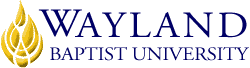 Wayland Mission Statement:  Wayland Baptist University exists to educate students in an academically challenging, learning-focused and distinctively Christian environment for professional success and service toGod and human kind.College Algebra WBU Online Fall 1 2020MATH 1304 – VC01Instructor: Dr. Chris ThornhillEmail: thornhillc@wbu.edu (preferred method of contact)	Office Phone: 806-291-1131Course Description:Description:	This course develops skills in rational expressions, radicals, complex numbers, graphs, second-degree equations in one or two variables, exponential and logarithmic functions, conic sections, sequences, series, and the binomial theorem.Prerequisites:	Two years of high school algebra or MATH 1300
Required Resources:Student Access Code: 	Webassign Access Code – This will be provided for all students via VitalSource. 	Instructions for acquiring code will be provided in Blackboard.Supplies:  	All students need to have a scientific calculator that has at least log x, ln x, and the exponential function ()Optional Resource:Textbook (hard copy):  	Mathematics: Journey from Basic Mathematics Through Intermediate Algebra, 1st Edition; Aufmann and Lockwood, 9781285192369NOTE: The hard copy of the textbook is optional. The access code grants access to an online copy of the textbook.Assessment of Student Achievement:There are four components to student evaluation in this course.Lecture Videos and Practice Problems: You will need to watch the videos presented in the learning modules for this course and try the practice problems that follow most of the videos. These are tools for introducing you to the material and having that material as a reference for study. Please do not neglect either the videos or the practice problems. 
Homework Exercises: You have homework exercises that must be completed for each section that we cover in the course.  You will complete those online through Webassign.  Instructions for registering in and using Webassign are included on Blackboard.Weekly Quizzes: By the end of each week of the course you will be required to complete an online quiz covering the sections from that week.  The deadline for completing this quiz will be midnight on Sunday.  You can take the quiz up to three times and your highest score will be counted. Each time you take the quiz, the questions could be randomly generated, but of the same type.
Exams: During the course, there will be two major exams: a Midterm and a Final.  Each test will cover approximately half of the course.  Both of these tests are to be taken in person at one of the external campuses or a testing center.  They will be paper and pencil tests which will be sent to your instructor for grading. They must be proctored by an approved representative of the University. 
 Assessment of Student Achievement: (cont.)Practice Problems	5%Homework	15%Weekly Quizzes	20%  Exams		60%A: 90 – 100	B:  80 – 89	C:  70 – 79	D:  60 – 69	F: Below 60In order to receive a grade of C or higher, in addition to getting an overall grade of 70% or better in the course, one must also receive a passing grade of 60% or better on at least one of the two exams. If a student fails both exams, the highest possible grade that can be earned (by having high homework and quiz scores, for instance) is a D.Students shall have protection through orderly procedures against prejudices or capricious academic evaluation. A student who believes that he or she has not been held to realistic academic standards, just evaluation procedures, or appropriate grading, may appeal the final grade given in the course by using the student grade appeal process described in the Academic Catalog. Appeals  may  not  be  made  for  advanced  placement  examinations  or  course  bypass examinations. Appeals are limited to the final course grade, which may be upheld, raised, or lowered at any stage of the appeal process. Any recommendation to lower a course grade must be submitted through the Executive Vice President/Provost to the Faculty Assembly Grade Appeals Committee for review and approval. The Faculty Assembly Grade Appeals Committee may instruct that the course grade be upheld, raised, or lowered to a more proper evaluation.Course Outline/Outcome Competencies:Upon successful completion of this course…The student will develop algebraic and quantitative skills useful in the study of other disciplines.The student will be able to solve quadratic, rational, exponential, logarithmic, and radical equations.The student will be able to perform algebraic operations on rational and radical expressions and on complex numbers.The student will be able to identify various conic sections.The student will be able to identify and find the sums of arithmetic and geometric sequences.The student will develop algebraic techniques necessary for problem-solving and mathematical modeling.Statement on Plagiarism and Academic Dishonesty: Wayland Baptist University observes a zero tolerance policy regarding academic dishonesty. Per university policy as described in the academic catalog, all cases of academic dishonesty will be reported and second offenses will result in suspension from the university.Disability Statement: In compliance with the Americans with Disabilities Act of 1990 (ADA), it is the policy of Wayland Baptist University that no otherwise qualified person with a disability be excluded from participation in, be denied the benefits of, or be subject to discrimination under any educational program or activity in the university. The Coordinator of Counseling Services serves as the coordinator of students with a disability and should be contacted concerning accommodation requests at (806) 291-3765. Documentation of a disability must accompany any request for accommodations.“…But sanctify Christ as Lord in your hearts, always being ready to make a defense to everyone who asks you to give an account for the hope that is in you, yet with gentleness and reverence…”1 Peter 3:15 (NASB)Course Schedule (All times are for the Central Time Zone, so plan accordingly)Week 1: August 17 – August 23Videos and Practice for Ch. 11 and Sections 14.1 – 14.4Homework Exercises 14.1 – 14.4Weekly Quiz covering Sections 14.1 – 14.4Due by Sunday at 11:59 p.m., August 23.Week 2: August 24 – August 30Videos and Practice for Sections 15.1, 15.2, 14.5, 14.7Homework Exercises 15.1, 15.2, 14.5, 14.7Weekly Quiz covering 15.1, 15.2, 14.5, 14.7Due by Sunday at 11:59 p.m., August 30.Week 3: August 31 – September 6Videos and Practice for Sections 12.1, 12.2, 12.4 – 12.6Homework Exercises 12.1, 12.2, 12.4 – 12.6Weekly Quiz covering 12.1, 12.2, 12.4 – 12.6Due by Sunday at 11:59 p.m., September 6.Week 4: September 7 – September 13Videos and Practice for Sections 13.1 – 13.5Homework Exercises 13.1 – 13.5Weekly Quiz covering 13.1 – 13.5Due by Sunday at 11:59 p.m., September 13.Midterm Exam During Week 5: (Proctored)(Covers Material from Weeks 1-4) 
This needs to be completed by September 19.Week 5: September 14 – September 20Videos and Practice for Sections 17.2, 17.3, 15.3, 15.4Homework Exercises 17.2, 17.3, 15.3, 15.4Weekly Quiz covering 17.2, 17.3, 15.3, 15.4Due by Sunday at 11:59 p.m., September 20.Week 6: September 21 – September 27Videos and Practice for Sections 16.1, 16.2, 16.4, 16.5Homework Exercises 16.1, 16.2, 16.4, 16.5Weekly Quiz covering 16.1, 16.2, 16.4, 16.5Due by Sunday at 11:59 p.m., September 27.Week 7:  September 28 – October 4Videos and Practice for Sections 18.1 – 18.4Homework Exercises 18.1 – 18.4Weekly Quiz covering 18.1 – 18.4Due by Sunday at 11:59 p.m., October 4.Week 8:  October 5 – October 10 Review for FinalNo assignmentsFinal Exam During Week 8: (Proctored)(Covers Material from Weeks 5-7)This needs to be completed by October 10.The School of Mathematics and Sciences emphasizes a rigorous, ethical approach to the study of mathematics and science.  We believe that success in these disciplines requires a broad base of content knowledge and the development of the critical thinking skills necessary for the ongoing acquisition, processing and communication of current subject matter.  The activities of the School, both academic and professional, intentionally reflect the Lordship of Jesus Christ and His centrality to all of creation.Academic Honesty: Disciplinary action for academic misconduct is the responsibility of the faculty member assigned to this course.  The faculty member is charged with assessing the gravity of any case of academic dishonesty, and with giving sanctions to any student involved.Important Details
Here are a few VERY important details that you should make note of as you prepare to get the course underway: 

1.  The majority of the coursework – the homework and quizzes – will not be in Blackboard but instead at Webassign. However, your course on the Webassign site will be linked through your Blackboard account so that you do not have to log in to a separate website. Directions for registering for Webassign are provided on Blackboard, and you will always login to Webassign through Blackboard. To log in to Blackboard, go to http://wbu.blackboard.com.

You need to set up your student account at Webassign before you begin any work in the course. You should have a Student Access Code available to you online through VitalSource. Instructions for this will be given in Blackboard. 
2. As part of this course, you will watch the series of lecture videos and work out practice problems following the videos. The videos and problems are on the Blackboard site. You will definitely need a broadband internet connection if you expect to watch the videos online.

3. Following are the standard instructions for taking exams in this course, but PLEASE SEE THE NOTE REGARDING COVID-19 AT THE END OF THE SYLLABUS. You will need a proctor for the midterm and the final, which will both be pencil and paper exams (NOT ONLINE), taken in person. However, if you are not able to take the exam in person, you still have the option of taking the midterm and final online using Proctorio. To do so, you will need to have a computer with good internet access and a webcam so that you can be monitored during the exam. Contact your instructor at least a week before the exam if you plan to do so.If you live in a city with a Wayland campus, you must take the tests on that campus, so you do not need to submit a proctor request form. However, you should contact the campus the week before your test to arrange a date and time for you to take the test, to find out where the test will be administered, and to give them the course number (MATH1304 VC01) and instructor name (Dr. Thornhill).For the Plainview campus, contact the WBU Online offices at 800-203-9048. For external campuses, see the listing at this page for contact information. If you cannot take the tests on a Wayland campus, you must have your proctor approved by Wayland before they can administer the tests. The proctor must be approved every term (but only once per term) even if they have proctored tests for Wayland in past terms. Commonly used proctors are librarians holding a Master of Library Sciences, authorized employees at U.S. Military Education centers, and college testing centers (like Sylvan Learning). See the proctor request form for more details. For tips on finding a proctor, go to this link.The proctor request form is located at this page. Once the form is filled out, the proctor will receive an email requesting they provide certain information for verification. When the information has been provided, the Virtual Campus will approve or deny the request and will notify both the student and the proctor by email. This entire process must be completed at least a week before the Midterm. Do not forget to contact the proctor the week before the test to arrange a date and time and location (and to let them know the course number and instructor name).Again, if you are not able to take the exam in person, you still have the option of taking the midterm and final online using Proctorio. Contact your instructor at least a week before the exam if you plan to do so.Please email me with any questions you may have: Dr. Thornhill's email: thornhillc@wbu.edu.IMPORTANT NOTE REGARDING COVID-19: Due to the unique circumstances surrounding the COVID-19 pandemic, it may not be possible – or even wise – for students to take proctored exams in person. If you are in a location that has stay-at-home orders or other policies in place that prevent you from taking the exams in person, or if you do not feel comfortable going somewhere away from your home to take the exams in person, you are free to take the exams online using Proctorio. I want it to be clear that students should not feel compelled in any way to put themselves in a position that puts them at any risk whatsoever of contracting the coronavirus as a result of taking an exam for this course. Your personal safety is of far more importance than taking an exam in person, so please do not take the exam in person if you feel it may be a risk for you. The exam given in person will be the same as the exam given online, so there is no disadvantage for taking the exam online.If you plan on taking the exam online using Proctorio, please inform me via e-mail at least one week before the exam, and please be sure that you have the necessary equipment for taking the exam (a computer with good internet access, and a webcam that can be used to monitor you during the exam).